ДРУЖКІВСЬКА МІСЬКА РАДАПРОТОКОЛ               пленарного  засідання позачергової  четвертої  сесії  VII  скликання   № 5Зала засідань міської ради                                                                    13 січня  2016 року     Всього депутатів – 36 Присутніх  - 31  депутатВідсутні –  5  депутатів			Кількість запрошених – 15  осіб         У роботі пленарного засідання позачергової  четвертої сесії VII скликання приймають участь:  заступники міського голови, члени виконавчого комітету, керівники управлінь міської ради, начальники відділів міської ради, представники громадських організацій,  представники  засобів масової інформації.          Пленарне засідання позачергової  четвертої сесії VII  скликання відкриває та проводить  міський голова Гнатенко В.С.Звучить Гімн України.          Для організаційної роботи сесії обирається секретаріат у наступному складі:  Кулик Т.І., Ченцова О.В., Фіалко Є.Б. ;-  лічильна комісія у кількості 3-х чоловік: Горбаньова Т.В., Бардаков І.І , Регеда А.Ю.           Затверджується  запропонований  порядок денний.      Затверджений регламент роботи  пленарного засідання позачергової  четвертої  сесіїVII  скликання:   доповідачу з першого питання - до 20 хвилин, для відповідей на питання до доповідачів – до 10 хвилин, головам постійних комісій – до 10 хвилин, виступаючим - до 3 хвилин.  Засідання сесії провести протягом 1  години 20 хвилин.ПОРЯДОК ДЕННИЙ:            До протоколу додаються:      -  перелік рішень, прийнятих на пленарному засіданні позачергової четвертої сесії  Дружківської міської ради  VII скликання;            -  лист присутності депутатів міської ради на пленарному засіданні позачергової четвертої сесії  Дружківської міської ради  VII скликання ;порядок ведення    пленарного засідання  позачергової четвертої сесії Дружківської міської ради  VII скликання ;-    підсумки голосування (протокол лічильної комісії)Міський голова                                                                                В.С.Гнатенко1Про внесення змін до рішення міської ради від 23.12.2015 №7/3-1 «Про міський бюджет на  2016 рікДоповідає Трушина І.В., начальник міського фінансового управлінняПро внесення змін до рішення міської ради від 23.12.2015 №7/3-1 «Про міський бюджет на  2016 рікДоповідає Трушина І.В., начальник міського фінансового управління2Про внесення змін до рішення міської ради від 14.01.2015 №6/51-13 «Про міський бюджет на 2015 рік»Про внесення змін до рішення міської ради від 14.01.2015 №6/51-13 «Про міський бюджет на 2015 рік»3Про надання грошової допомогиДоповідає  Підопригора В.О., голова постійної  комісії міської ради  з  питань планування бюджету та фінансівПро надання грошової допомогиДоповідає  Підопригора В.О., голова постійної  комісії міської ради  з  питань планування бюджету та фінансів4Про затвердження на посаді заступника міського голови з питань діяльності виконавчих органів ради  Полякова О.О.Доповідає  Григоренко В.Б., голова постійної  комісії  міської ради  з  питань депутатської діяльності, законності та правопорядку Про затвердження на посаді заступника міського голови з питань діяльності виконавчих органів ради  Полякова О.О.Доповідає  Григоренко В.Б., голова постійної  комісії  міської ради  з  питань депутатської діяльності, законності та правопорядку 5Про присвоєння рангу посадової особи  місцевого самоврядування Полякову О.О.Про присвоєння рангу посадової особи  місцевого самоврядування Полякову О.О.6Про підтвердження стажу державної служби Полякову О.О.Про підтвердження стажу державної служби Полякову О.О.7Про внесення змін до рішення  міської ради від 03.12.2015№7/2-2 «Про утворення виконавчого комітету Дружківської міської ради  VII  скликання та затвердження його персонального складу».Про внесення змін до рішення  міської ради від 03.12.2015№7/2-2 «Про утворення виконавчого комітету Дружківської міської ради  VII  скликання та затвердження його персонального складу».8Про погодження перейменування вулиць міста Дружківка, які підпадають під дію Закону України «Про засудження комуністичного та націонал-соціалістичного (нацистського) тоталітарних режимів в Україні та заборону пропаганди їхньої символіки»Доповідає  Григоренко В.Б., голова постійної комісії міської ради  з  питань депутатської діяльності, законності та правопорядку Про погодження перейменування вулиць міста Дружківка, які підпадають під дію Закону України «Про засудження комуністичного та націонал-соціалістичного (нацистського) тоталітарних режимів в Україні та заборону пропаганди їхньої символіки»Доповідає  Григоренко В.Б., голова постійної комісії міської ради  з  питань депутатської діяльності, законності та правопорядку 9Про грошові норми харчування  в закладах освіти на 2016 рік  та затвердження списків дітейДоповідає  Кулик Т.І., голова постійної комісії міської ради  з  питань освіти, культури, спорту та  молодіПро грошові норми харчування  в закладах освіти на 2016 рік  та затвердження списків дітейДоповідає  Кулик Т.І., голова постійної комісії міської ради  з  питань освіти, культури, спорту та  молоді1СЛУХАЛИ:Про внесення змін до рішення міської ради від 23.12.2015 №7/3-1 «Про міський бюджет на  2016 рікДоповідач:Трушина І.В., начальник міського фінансового управлінняВИСТУПИЛИ: Самородов М.О. з запитанням  чи не буде можливого конфлікту інтересів при голосуванні за внесення змін до міського бюджету при голосуванні керівників комунальних підприємствРоз’яснення  завідувача юридичного сектору Троценко В.С. про те, що кошти виділяються не конкретним особам, а громаді.ВИРІШИЛИ:Підсумки голосування: за – 26, проти-немає , утрим.- 6Рішення № 7/4-1 додається.2СЛУХАЛИ:Про внесення змін до рішення міської ради від 14.01.2015 №6/51-13 «Про міський бюджет на 2015 рік»Доповідач:Підопригора В.О., голова постійної комісії міської ради  з  питань планування бюджету та фінансівВИРІШИЛИ:Підсумки голосування: за – 27, проти-немає , утрим.- 5Рішення № 7/4-2 додається.3СЛУХАЛИ:Про надання грошової допомогиДоповідач:Підопригора В.О., голова постійної комісії міської ради  з  питань планування бюджету та фінансівВИРІШИЛИ:Підсумки голосування: за – 32,  проти- немає , утрим.- немає.Рішення № 7/4-3  додається.4СЛУХАЛИ:Про затвердження на посаді заступника міського голови з питань діяльності виконавчих органів ради  Полякова О.О.Доповідач:   Григоренко В.Б., голова постійної  комісії міської ради  з  питань   депутатської діяльності, законності та правопорядкуВИСТУПИЛИ:   Фіалко Є.Б. з запитанням : Що спонукало  йти  на роботу до органів   місцевого самоврядування , маючи великий досвід роботи у системі    органів правопорядку.   Поляков О.О.  розповів про свою трудову діяльністьВИРІШИЛИ:Підсумки голосування: за – 32,  проти- немає , утрим.- немає.Рішення № 7/4-4  додається.5СЛУХАЛИ:Про присвоєння рангу посадової особи  місцевого самоврядування Полякову О.О.Доповідач:    Григоренко В.Б., голова постійної  комісії міської ради  з  питань депутатської діяльності, законності та правопорядкуВИРІШИЛИ:Підсумки голосування: за – 32,  проти- немає , утрим.- немає.Рішення № 7/4-5  додається.6СЛУХАЛИ:Про підтвердження стажу державної служби Полякову О.О.Доповідач:   Григоренко В.Б., голова постійної  комісії міської ради  з  питаньдепутатської діяльності, законності та правопорядкуВИРІШИЛИ:Підсумки голосування: за – 32,  проти- немає , утрим.- немає.Рішення № 7/4-6  додається.7СЛУХАЛИ:Про внесення змін до рішення  міської ради від 03.12.2015№7/2-2 «Про утворення виконавчого комітету Дружківської міської ради  VII  скликання та затвердження його персонального складу».Доповідач:   Григоренко В.Б., голова постійної  комісії міської ради  з  питаньдепутатської діяльності, законності та правопорядкуВИРІШИЛИ:Підсумки голосування: за – 32,  проти- немає , утрим.- немає.Рішення № 7/4-7  додається.8СЛУХАЛИ:Про погодження перейменування вулиць міста Дружківка, які підпадають під дію Закону України «Про засудження комуністичного та націонал-соціалістичного (нацистського) тоталітарних режимів в Україні та заборону пропаганди їхньої символіки»Доповідач:    Григоренко В.Б., голова постійної  комісії міської ради  з  питаньдепутатської діяльності, законності та правопорядкуВИСТУПИЛИ:    Фіалко Є.Б. з пропозицією щодо перейменування вулиці    Ленінградської на вулицю  імені Н.Откаленко, Почесного громадянина     міста, видатної спортсменки-легкоатлетки .ВИРІШИЛИ:Підсумки голосування: за – 32,  проти- немає , утрим.- немає.Рішення № 7/4-8  додається.9СЛУХАЛИ:Про грошові норми харчування  в закладах освіти на 2016 рік  та затвердження списків дітейДоповідач:Кулик Т.І., голова постійної депутатської комісії  з  питань освіти, культури, спорту та  молодіВИРІШИЛИ:Підсумки голосування: за – 32,  проти- немає , утрим.- немає.Рішення № 7/4-9  додається.11СЛУХАЛИ:   Самородов М.О. з пропозицією  внести зміни до назви постійної    комісії міської ради  з  питань депутатської діяльності, законності та   правопорядку, доповнивши  фразою «та протидії корупції»ВИРІШИЛИ:Винести дану пропозицію на розгляд відповідної комісії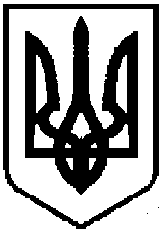 